Guía de orientación semana de la seguridad 2° básico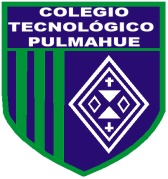 Objetivo: Practicar actividades físicas en forma segura teniendo hábitos de higiene, vida saludable entre otros.Medidas de protección frente a una actividad física. Todos conocemos la multitud y variedad de efectos beneficiosos que posee la Actividad Física  y el Deporte, sin embargo, esta práctica físico-deportiva puede resultar peligrosa y nociva cuando no se realiza y controla de forma adecuada.Muchos accidentes se producen por ignorar o desconocer sus causas y sus consecuencias. La prevención es un aspecto clave que empieza por ser conscientes del cuidado de nuestra propia salud y del entorno que nos rodea, y el respeto por la vida.Además de una actividad física se debe complementar con hábitos de vida saludable, hábitos de higiene, beber agua entre otras medidas de prevención y seguridad para nuestro organismo.Actividad: luego de haber comprendido sobre algunas medidas de protección frente a una actividad física vas a dibujar 3 actividades físicas en donde se explique la forma correcta y la forma incorrecta de la actividad física, deben ir explicado las medidas de protección para la actividad física.actividad física correctaactividad física incorrecta